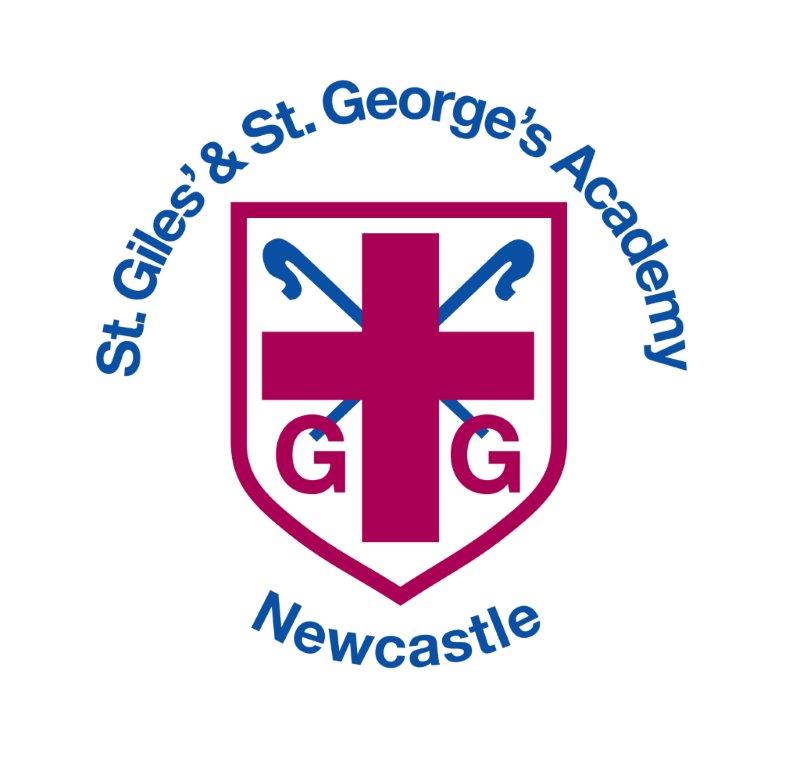 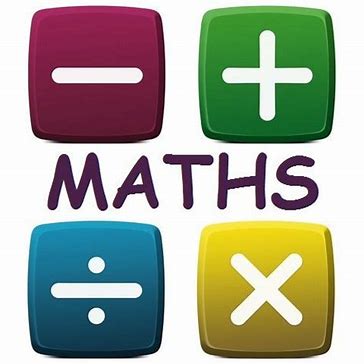 Y1 Maths Learning Journey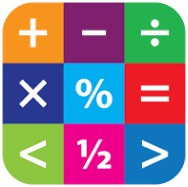 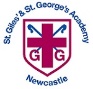 Y2 Maths Learning Journey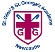 Y3 Maths Learning JourneyY4 Maths Learning JourneyY5 Maths Learning JourneyY6 Maths Learning JourneyAutumn TermSpring TermSummer TermNursery Uses some number names in playCounting in every day contextsNumber rhymesReact to changes in amounts saying ‘lots’, ‘more’, ‘same’, ‘different’Compare sizes, weightsNotice patterns and arrangeBegin to show an interest in representing number – tracing numbers with fingers etcBegin to show an interest in numerals in the environmentBegin to recite numbers in order to 5Talk about and identify numbers & numerical patterns around themBegin fast recognition of up to 3 objects (subitising)Say 1 number for each item in order 1 – 5Show finger numbers to 5Link numerals to amountsExperiment with their own symbols and marks Solve real world maths problems with numbers up to 5Compare quantities using language more / fewer thanTalk about and explore 2D using informal and mathematical languageUnderstand position through words aloneMake comparisons between objects relating to size, length and capacitySelect shapes appropriately and combine shapes to make new onesBegin to describe a sequence of events SubitisingRecite numbers past 5Talk about and explore 2D and 3D shapes Describe and discuss familiar routes and locationsMake comparisons between objects relating weightNotice and correct errors in repeating patternsBegin to describe a sequence of events using words like first, then, nextUnderstand that anything can be counted, not just objects e.g. claps, steps etcTo know that a given number can be made by adding different amounts together, up to 5 e.g. 1 and 4ReceptionMatch and sort Compare amounts, size, mass and capacity Exploring pattern Representing, comparing and composition of 1, 2 & 3 Circles and triangles Positional language Presenting numbers to 5 One more one lessShapes with 4 sides TimeIntroducing zeroComparing numbers to 5Composition of 4 & 5Comparing mass and capacity6 , 7 & 8Making pairsCombining two groupsLength and heightTime9 & 10Comparing numbers to 10Bonds to 103D shapePatternBuilding numbers beyond 10 Counting patterns beyond 10 Special reasoning Match, rotate and manipulate Adding more and taking away Compose and decompose Doubling Sharing & grouping Even and oddVisualise and build Deepening understanding Patters and relationships Mapping Year 1Number: Place Value (within 10)Number: Addition and Subtraction (within 10)Geometry: ShapeNumber: Place Value within 20Number: Addition and Subtraction (within 20)Number: Place Value (within 50) – Multiples of 2, 5 and 10 to be includedMeasurement: Length and HeightMeasurement: Weight and VolumeNumber: Multiplication and Division Number: FractionsNumber: place value within 100Geometry: Position and DirectionMeasurement: Money and TimeYear 2Number: Place ValueNumber: Addition and SubtractionMeasurement: MoneyNumber: Multiplication and DivisionNumber: Multiplication and DivisionStatisticsGeometry: Properties of ShapeNumber: FractionsMeasurement: Length and HeightPosition and DirectionProblem solving and efficient methodsMeasurement: TimeMeasurement: Mass, Capacity and TemperatureLKS2(Y3/4)Number: Place ValueNumber: Addition and SubtractionNumber: Multiplication and DivisionNumber: Multiplication and DivisionMeasurement: Length, Perimeter and AreaNumber: Fractions and decimalsMeasurement: Mass and CapacityNumber: Decimals (including money)Measurement: TimeStatisticsGeometry: Properties of shapeUKS2 (Y5/6)Number: Place ValueNumber: Four operationsNumber: FractionsNumber: Ratio, Decimals, Percentages, AlgebraMeasurement: Converting Units and volumeMeasurement: Perimeter and Area (from Y5)Statistics Geometry: Properties of ShapeGeometry: Position and DirectionProblem Solving and InvestigationsAdditionSubtractionMultiplicationDivisionFractionsPercentagesReceptionLink the number symbol (numeral) with its cardinal number value.Count beyond ten.Compare numbers.Understand the ‘one more than/one less than’ relationship between consecutive numbers.Explore the composition of numbers to 10.Automatically recall number bonds for numbers 0–5 and some to 10.SubitiseLink the number symbol (numeral) with its cardinal number value.Count beyond ten.Compare numbers.Understand the ‘one more than/one less than’ relationship between consecutive numbers.Explore the composition of numbers to 10.Automatically recall number bonds for numbers 0–5 and some to 10.SubitiseYear 1Count forwards across 100 from any given numberAdd one digit and two digit numbers to 20a) Count backwards across 100 from any given numberb)Subtract one digit and two digit numbers to 20a) Find half of a quantityb)Find quarter of a quantityYear 2Count forwards in steps of 2,3,5 from 0Count forwards in tens from any numberAdd a two-digit and one-digit number mentally (up to 100)Add a two-digit and tens mentally (up to 100)Add two two-digit numbers mentally (up to 100)Add three one-digit numbers mentally (up to 100)Count backwards in tens from any numberSubtract a two-digit and one-digit number mentally (up to 100)Subtract a two-digit and tens mentally (up to 100)Subtract two two- digit numbers mentally (up to 100)a) Use multiplication facts for the 2, 5 and 10 multiplication tablesUse division facts for the 2, 5 and 10 multiplication tablesFind one third of a quantityFind two quarters of a quantityc) Find three quarters of a quantityYear 3Add multiples of 10 or 100 to a number (up to 999)Add numbers up to 3 digits using formal method of column additiona) Subtract multiples of 10 or 100 from a number (up to 999)b) Subtract numbers up to 3 digits using formal method of column subtractionMultiply a two digit by a one digit using mental methods and progressing to formal written methods (2, 3, 4, 5 and 8)Multiply a whole number by 10Multiply more than two numbers together (2, 3, 5, 5 and 8)Use known multiplication facts to create associated division factsDivide one or two digit numbers by 10a) Add and subtract fractions with the same denominator within one wholeb) Find fractions of quantities (up to 100) where the denominator is 2, 3, 4,5, 8 or 10.Year 4Add multiples of 10, 100 and 1,000 to a number (up to 9,999)Add numbers up to 4 digits using formal method of column additionAdd with decimals (up to tenths and hundredths)Subtract multiples of 10, 100 and 1,000 from a number (up to 9,999)Subtract numbers up to 4 digits using formal method of column subtractionc) Subtract with decimals (up to tenths and hundredths)Multiply 2 and 3 digit numbers by a 1-digit number using a formal written methodMultiply a whole number by 100Multiply more than two numbers togetherUse known multiplication facts to create associated division factsDivide one or two digit numbers by 100c) Divide multiples of 10, 100 and 1,000 by a single digit number using associated division factsa) Add and Subtract fractions where the answer may be an improper fractionb) Find fractions of quantities using known multiplication factsAdditionAdditionSubtractionSubtractionMultiplicationMultiplicationDivisionFractionsFractionsPercentagesPercentagesYear 5Year 5Add multiples of 10, 100, 1,000, 10,000 and 100,000 to a number (up to 999,999)Add numbers with more than 4 digits using formal method of column additionAdd decimals (where two numbers have a different number of decimal places eg 14.7 + 8.65)Apply knowledge of partitioning with numbers up to 1,000,000Add multiples of 10, 100, 1,000, 10,000 and 100,000 to a number (up to 999,999)Add numbers with more than 4 digits using formal method of column additionAdd decimals (where two numbers have a different number of decimal places eg 14.7 + 8.65)Apply knowledge of partitioning with numbers up to 1,000,000Subtract multiples of 10, 100, 1,000,10,000 and100,000 from a number (up to 999,999)Subtract numbers with more than 4 digits using formal method of column subtraction c) Subtract decimals(where two numbers have a different number of decimal places eg 14.7 - 8.65)Subtract multiples of 10, 100, 1,000,10,000 and100,000 from a number (up to 999,999)Subtract numbers with more than 4 digits using formal method of column subtraction c) Subtract decimals(where two numbers have a different number of decimal places eg 14.7 - 8.65)Multiply a 3-digit number by a 2-digit number using formal method of long multiplicationMultiply whole numbers by 10, 100 and 1,000 (where the answer is no greater than 999,999)Multiply decimal numbers by 10, 100 and 1,000 where the quotient may be a decimalRecognise and use square and cube numbersMultiply multiples of 10 by 10, 100 or 1,000 (e.g. 30 x 400)Multiply a 3-digit number by a 2-digit number using formal method of long multiplicationMultiply whole numbers by 10, 100 and 1,000 (where the answer is no greater than 999,999)Multiply decimal numbers by 10, 100 and 1,000 where the quotient may be a decimalRecognise and use square and cube numbersMultiply multiples of 10 by 10, 100 or 1,000 (e.g. 30 x 400)Divide numbers up to 4 digits by a 1- digit number using the formal written method of long division (recording with a remainder where required)Divide whole numbers by 10, 100 and 1,000 (where the quotient contains a decimal and the dividend may contain a decimal)Add fractions with the same denominators and convert the answer from improper fractions to mixed numbersAdd and subtract fractions where there are different denominators and one fraction is a multiple of the other (and one fraction may be a mixed number)Multiply proper fractions and mixed numbers by whole numbersFind fractions of quantities using formal calculation strategiesAdd fractions with the same denominators and convert the answer from improper fractions to mixed numbersAdd and subtract fractions where there are different denominators and one fraction is a multiple of the other (and one fraction may be a mixed number)Multiply proper fractions and mixed numbers by whole numbersFind fractions of quantities using formal calculation strategiesFind 10% of a numberFind a multiple of 10% of a numberFind 5% of a numberFind 10% of a numberFind a multiple of 10% of a numberFind 5% of a numberYear 6Year 6Add multiples of 10, 100, 1,000, 10,000, 100,000 and 1,000,000 to a number (up to 9,999,999)Add and subtract using negative numbers through zeroUse BIDMAS to identify the correct order of operationsa) Subtract multiples of 10, 100, 1,000,10,000, 100,000 and1,000,000 from a number up to 9,999,999)Multiply a 4-digit number by a 2-digit number using the formal method of multiplicationMultiply one digit numbers with up to two decimal places by whole numbersMultiply a tenths number that is less than one by a multiple of 10 or 100 (e.g. 0.4 x 60)Multiply a number with decimals by a two digit number using the formal method of long multiplication (e.g. 5.1 x 28)Multiply a 4-digit number by a 2-digit number using the formal method of multiplicationMultiply one digit numbers with up to two decimal places by whole numbersMultiply a tenths number that is less than one by a multiple of 10 or 100 (e.g. 0.4 x 60)Multiply a number with decimals by a two digit number using the formal method of long multiplication (e.g. 5.1 x 28)Divide numbers up to 4 digits by a 2- digit number using the formal written method of long division (where the dividend may include a fraction)Divide numbers up to 4 digits by a 1- digit number using the formal written method of short division (where the dividend may include a fraction)Divide numbers up to 4 digits by a 2- digit number using the formal written method of long division (where the dividend may include a fraction)Divide numbers up to 4 digits by a 1- digit number using the formal written method of short division (where the dividend may include a fraction)Divide numbers up to 4 digits by a 2- digit number using the formal written method of long division (where the dividend may include a fraction)Divide numbers up to 4 digits by a 1- digit number using the formal written method of short division (where the dividend may include a fraction)Add and subtract fractions with different denominators (using two or three fractions)Add and subtract a mixed number to a fraction where there are different denominatorsMultiply pairs of proper fractions writing the answer in its simplest form Divide properfractions by whole numbersAdd and subtract fractions with different denominators (using two or three fractions)Add and subtract a mixed number to a fraction where there are different denominatorsMultiply pairs of proper fractions writing the answer in its simplest form Divide properfractions by whole numbersFind a multiple of 5% of a numberFind 1% of a numberFind a multiple of 1% of a numberFind a multiple of 5% of a numberFind 1% of a numberFind a multiple of 1% of a numberNumber and Place valueAddition andsubtractionMultiplication and divisionFractionsMeasurementProperties of ShapePosition andDirectionStatistics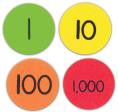 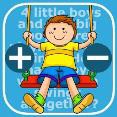 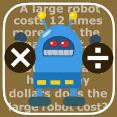 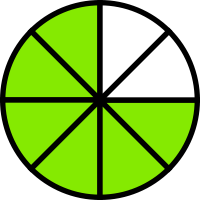 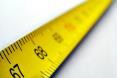 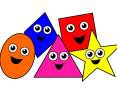 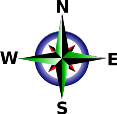 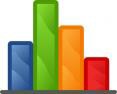 Birth to 3 Take part with number rhymes Compare amounts saying lots, more or same Count in everyday contexts sometimes skipping numbers React to changes in amounts in a group of objects End of Nursery Counts to 10Uses number names accurately up to 10Compares 2 groups of objects and knows how many objects are in a set (up to 10)Realises that not only objects can be counted (e.g stamps, claps)Matches numerals and quantities (up to 5) Recognises some numbers of personal significance. Counts an irregular arrangement of objects up to 10 (touch counting)Represent numbers using marks on paper or picturesEnd of Reception  - Expected (ELG)Count reliably with numbers from 1 to 20Count objects by sight (without touching) up to 20Correctly form (and orientate) numerals to 10Place numbers (within 20) in orderEnd of NurseryUses the language of more and lessEnd of Reception  - Expected (ELG)Say which number is one more and one less than a given number up to 20Add and subtract two single digit numbers using objects and quantities. End of Reception  - Expected (ELG)Solve problems, including doubling, halving and sharing. Birth to 3 Compare sizes, weights etc. using gesture and language - ‘bigger/little/smaller’, ‘high/low’, ‘tall’, ‘heavy’.End of Nursery Make comparisons between objects relating to size, length, weight and capacity End of Reception  - Expected (ELG)Order two or three items by length or heightOrder two items by weightBirth to 3 Complete inset puzzles Climb and squeeze into different spacesEnd of Nursery Talk about and explore 2D and 3D  shapes (for example, circles, rectangles, triangles and cuboids) using informal and mathematical language: ‘sides’, corners’; ‘straight’, ‘flat’, ‘round’.Select shapes appropriately. Combine shapes to make new ones End of Reception  - Expected (ELG)Name and recognise 3D shapes – cube, cuboid, sphere, cylinder and cone.Recognise and name 2D shapes – square triangle rectangle circle.Birth to 3 Complete or arrange patternsEnd of Nursery  Understand position through words alone and describe familiar routes. Discuss routes and locations Talk about and identify simple patterns Notice and correct errors in repeated patterns End of Reception  - Expected (ELG)Create simple patternsEnd of Nursery Separates groups of objects in different waysEnd of Reception  - Expected (ELG)Sort objects into groups based on their characteristics.Number and Place valueAddition andsubtractionMultiplication and divisionFractionsMeasurementProperties of ShapePosition andDirectionStatisticsCounts to and across 100,forwards and backwards, beginning with 0 or 1, or from any given number.Counts, reads and writes numbers to 100 in numerals; counts in multiples of twos, fives and tens.Given a number, identifies one more and one lessRead and write numbers from 1 to 20 in numerals and wordsRepresents and uses number bonds and related subtraction facts within 20.Add and subtract one-digit and two-digit numbers to 20, including zeroSolve one-step problems that involve addition and subtractionSolve one-step problems involving multiplication and division, by calculating the answer using concrete objects, pictorial representations and arrays with the support of the teacher.Recognises, finds and names a half as one of two equal parts of an object, shape or quantityRecognises, finds and names a quarter as one of four equal parts of an object, shape or quantityCompares, describes and solves practical problems for lengths and heights [for example, long/short, longer/shorter, tall/short, double/half];Compares, describes and solves practical problems for mass/weight [for example, heavy/light, heavier than, lighter than];Compares, describes and solves practical problems for capacity and volume [for example, full/empty, more than, less than, half, half full, quarter];Compares, describes and solves practical problems for time [for example, quicker, slower, earlier, later].Tells the time to the hour and half past the hour and draws the hands on a clock face to show these times.Recognises and names common 2-D and 3-D shapesDescribe position, direction and movement including whole, half, quarter and three-quarter turnsNumber and Place valueAddition and subtractionMultiplication and divisionFractionsMeasurementProperties of ShapePosition and DirectionStatistics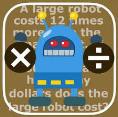 Counts in steps of two, three, and five from 0, and in tens from any number, forward and backwardPartition two digit numbers into different combinations of tens and onesCompares and orders numbers from 0 up to 100 and can use < > and = correctly.Uses place value and number facts to solve problemsRead and write numbers to at least 100 in numerals and wordsSolves problems with addition and subtraction by using concrete objects and pictorial representations, including those involving numbers, quantities and measuresSolves problems with addition and subtraction by applying an increasing knowledge of mental and written methods.Can check answers are reasonable by using inverse operations and estimationRecall and use addition and subtraction facts to 20 fluently, and derive and use related facts up to 100Recalls and uses   multiplication and division facts for the two, five and 10 multiplication tables, including recognising odd and even numbersSolves problems involving multiplication and division, using materials, arrays, repeated addition, mental methods, and multiplication and division facts, including problems in contextsRecognises, finds, names and writes fractions 1/3, 1/4,2/4, 1/2and 3/4 of a length, shape, set of objects or quantityRecognise the equivalence of 2/4 and 1/2Choose and use appropriate standard units to estimate and measure length/height in any direction (m/cm); mass (kg/g); temperature (°C); capacity (litres/ml) to the nearest appropriate unitCompare and order lengths, mass, volume/capacityRead scales in divisions of ones, twos, fives and tens in a practical situation where all numbers on the scale are givenTell and write the time to five minutes, including quarter past/to the hour and draw the hands on a clock face to show these timesUse different coins to make the same amountSolves simple problems in a practical context involving addition and subtraction of money of the same unit including giving changeKnow the number of minutes in an hour and the number of hours in a dayCompares and sorts common 2- D and 3-D shapes and everyday objects using knowledge of their propertiesIdentify and describe the properties of 2D shapes including the number of sides, line of symmetryIdentify and describe the properties of 3D shapes including number of edges, vertices and facesUse   mathematical vocabulary to describe position, direction and movement including movement in a straight line, and distinguishes between rotation as a turn and in terms of  right angles for quarter, half and three- quarter turns (clockwise and anti- clockwise)Asks and answers questions about totalling and comparing categorical dataInterpret and construct simple pictograms, tally charts, bock diagrams and simple tablesNumber and PlacevalueAddition and subtractionMultiplication and divisionFractionsMeasurementProperties of ShapePosition andDirectionStatisticsCan find 10or 100 more or less than a given numberRecognises the place value of each digit in a three-digit number (hundreds, tens, and ones)Compare and order numbers up to 1000Read and write numbers up to 1000 in numerals and wordsCount from 0 in multiples of 4, 8, 50 and 100Add and subtract numbers with up to three digits, using formal written methods of columnar addition and subtractionAdd and subtract mentally including 3 digit numbers with ones, tens and hundredsEstimate the answer to a calculation and use the inverse to checkRecalls and uses multiplication and division facts for the multiplication tables three, four and eightCalculates using the multiplication tables that are known including for two-digit numbers times one digit numbers using mental and progressing to formal written methodsCounts up and down in tenths; recognises that tenths arise from dividing an object into 10 equal parts and in dividing one- digit numbers or quantities by 10Recognises, finds and writes fractions of a discrete set of objects: unit fractions and non-unit fractions with small denominatorsRecognises and shows, using diagrams, equivalent fractions with small denominatorsAdd and subtract fractions with the same denominator within one wholeCompare and order unit fractions with the same denominatorMeasures, compares, adds and subtracts lengths (m/cm/mm); mass (kg/g); volume/capacity (l/ml)Tells and writes the time from an analogue clock and 12-hour and 24-hour clocksMeasure the perimeter of simple 2-D shapesKnow the number of seconds in a minute and the number of days in each month, year and leap yearIdentifies right angles, recognises that two right angles make a half- turn, three make three quarters of a turn and four a complete turnIdentifies whether angles are greater than or less than a right angleRecognise 3D shapes in different orientationsInterprets and presents data using bar charts, pictograms and tablesSolve one-step and two-step problems using information presented in scaled bar charts, pictograms and tablesNumber and PlacevalueAddition and subtractionMultiplication and divisionFractionsMeasurementProperties of ShapePosition andDirectionStatistics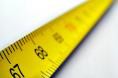 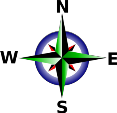 Counts backwards through zero to include negative numbersOrders and compares numbers beyond 1,000Rounds any number to the nearest 10, 100 or1,000Read Roman numerals to 100 (I to C)Count in multiplies of 6, 7, 9. 25 and 1000Add and subtract numbers with up to 4 digits using the formal written methods of columnar addition and subtraction where appropriateSolves addition and    subtraction two-step problems in context, deciding which operations and methods to use and whyRecalls multiplication and division facts for multiplication tables up to 12 x 12Multiply two- digit and three-digit numbers by a one-digit number using formal written layoutRecognise and use factor pairsRecognises and shows, using diagrams, families of common equivalent fractionsCounts up and down in hundredths; recognises that  hundredths arise when dividing an object by 100 and dividing tenths by 10Rounds decimals with one decimal place to the nearest whole numberSolves simple measure and money problems involving fractions and decimals to two decimal placesCompares and orders numbers with the same number of decimal places up to 2 decimal places.Recognise and write decimal equivalents to ¼, ½, ¾ Add and subtract fractions with the same denominatorConverts between different units of measure eg kilometre to metre; hour to minuteMeasure and calculate the perimeter of a rectilinear figureEstimate, compare and calculate different measures, including money in pounds and penceRead, write and convert time between analogue and digital 12 and 24 hour clocksSolve problems involving converting from hours to minutes, minutes to seconds, years to months, weeks to daysCompares and classifies geometric shapes, including quadrilaterals and triangles, based on their properties and sizesComplete a simple symmetric figure with respect to a specific line of symmetryIdentify acute and obtuse angles and compare and order angles up to two right angles by sizeIdentify lines of symmetry in 2D shapes presented in different orientationsPlots specified points and draws sides to complete a given polygonDescribes positions on a 2D grid as coordinates in the first quadrantDescribe movements between positions as translations of a given unit to the left/right and up/downSolves comparison, sum and difference problems using information presented in bar charts, pictograms, tables and other graphsInterpret and present discrete and continuous data using appropriate graphical methodsNumber and PlacevalueAddition and subtractionMultiplication and divisionFractionsMeasurementProperties of ShapePosition andDirectionStatisticsRound anynumber upto 1 000 000to thenearest 10,100, 1000,10 000 and100 000Read, write, order and compare numbers to at least 1,000,000Interpret negative numbers in contextRead Roman numerals to 1000 (M) and recognise years written in Roman numeralsSolve additionandsubtractionmulti-stepproblems incontexts,deciding whichoperations andmethods to useand why.Add and subtract whole numbers with more than 4 digits, including using formal written methodsAdd and subtract numbers mentally with increasingly larger numbersIdentifiesmultiples andfactorsincludingfinding allfactor pairs ofa number andcommonfactors of twonumbersSolvesproblemsinvolvingmultiplicationand divisionApplyknowledgefactors andmultiples,squares, cubesand primes.Longmultiplicationfor three digitnumbers bytwo digitnumbersDividenumbers up to4 digits by aone-digitnumber usingthe formalwrittenmethod ofshort divisionand interpretremaindersappropriatelyfor the contextMultiply and divide whole numbers and those involving decimals by 10, 100 and 1000Solve problems involving multiplication and division, including scaling by simple fractionsCompares and orders fractions whose denominators are all multiples of the same numberReads and writes decimal numbers as fractions Recognise mixed number and improper fraction and convert one form to anotherSolves problems which require knowing percentage and decimal equivalents Multiply proper fractions and mixed numbers by whole numbersRecognise the per cent symbol and write percentages as a fraction with denominator of 100 and as a decimalConverts between different units of metric measure (eg kilometre and metre; centimetre and metre; centimetre and millimetre; gram and kilogram; litre and millilitre)Measures and calculates the perimeter of composite rectilinear shapes in centimetres and metresCalculates and compares the area of rectangles (including squares), and including using standard units, square centimetres (cm²) and square metres (m²)Solve problems involving converting between units of timeIdentify: (i)angles at apoint and onewhole turn(total 360°)(ii) angles ata point on astraight lineand half aturn (total180°) (iii)othermultiples of90°Identify 3D shapes from 2D representationsEstimate and compare acute, obtuse and reflex anglesUse the properties of rectangles to deduce related in facts and find missing lengths and anglesDistinguish between regular and irregular polygonsIdentify, describe and represent the position of a shape following a reflection or translation and know that the shape has not changedSolve comparison, sum and difference problems using information presented in a line graphComplete, read and interpret information in tables, including timetablesNumber and Place valueAddition and subtractionMultiplication and divisionFractionsMeasurementProperties of ShapePosition andDirectionStatisticsRound any whole number to a required degree of accuracyRead, write, order and compare numbers up to 10,000,000Uses negative numbers in context and calculates intervals across zeroSolve addition and subtraction multi-step problems in contextSolve problems involving addition, subtraction, multiplication and divisionPerform mental calculations including with mixed operations and large numbersMultiplies multi-digit numbers up to four digits by a two digit whole number using the formal written method of long multiplicationDivides numbers up to four digits by a two-digit number using the formal written method of short division where appropriate, interpreting remainders according to the contextUse their knowledge of the order of operations to carry out calculations involving the four operationsIdentify common factors, multiples and prime numbersMultiple and divide numbers by 10, 100 and 1000 giving answers up to three decimal placesSolve problems involving percentages and fractions of amounts in context (including inverse and measures)Recalls and uses equivalences between simple fractions, decimals and percentages, including in different contextsCompare and order fractions including those greater than 1Add and subtract fractions with different denominators and mixed numbersMultiple fractions by both fractions and integersDivide proper fractions by whole numbersUses, reads, writes and converts between standard units, converting measurements of length, mass, volume and time from a smaller unit of measure to a larger unit, and vice versa, using decimal notation to up to three decimal placesCalculate the area of parallelograms and trianglesRecognise when it is possible to use formulae for area and volume of shapesCompares and classifies geometric shapes based on their properties and sizes and finds unknown angles in any triangles, quadrilaterals and regular polygonsDraw 2-D shapes using given dimensions and anglesRecognise angles where they meet at a point, are on a straight line, or are vertically opposite, and find missing angles.Draws and translates simple shapes on the coordinate plane and reflects them in the axesDescribes positions on the full coordinate grid (all four quadrants)Interprets pie charts and line graphs and uses these to solve problemsCalculates and interprets the mean as an averageObjectivesEXS1I can count up to and over 100 and back again2I can count, read and write numbers to 100. I can also skip count in two, fives and tens3I can find out what is one more or one less than a number4I can use my number bonds and subtract with numbers less than 205I can find halves using objects, shapes and numbers6I can solve problems that involve measuring length and height7I can solve problems that involve measuring weight8I can solve problems that involve measuring capacity and volume9I can solve problems that involve time10I can tell the time to the hour and half hour and draw the hands on a clock face to show this11I can identify 2-D shapes and name them12I can identify 3-D shapes and name themGDSApply my mathematical skills to different contexts.Cope with reasoning and deeper thinking mathematical problems.
Solve a one-step problem involving addition and subtraction.ObjectivesEXS1I can skip count in steps of two, three and five from zero. I can also skip count in tens from any number backwards and forwards.2I can partition numbers into tens and ones in different ways3I can put numbers in order from smallest to largest using the correct symbols (<, >, =). I can also compare numbers.4I can use what I know about place value and number to solve problems5I can solve addition and subtraction problems that involve numbers and measures. I can use Dienes and other objects to help6When solving addition and subtraction problems, I can use different strategies to help me7I can check my answers by estimating and using the inverse operation8I know my two, five and ten times tables. I also know the division facts linked to them. I also know my odd and even numbers9I can solve multiplication and division problems using different strategies and resources to help me (arrays, counters…)10I can find: 1/3, 1/4, 2/4, 1/2 and 3/4 of a length, shape or number11I can estimate and measure length, height, mass, temperature, capacity and length. I use the correct units when recording.12I am able to read scales when all the numbers on the scale are given13I can tell the time to the nearest five minutes as well as quarter past and quarter to. I can draw hands on a clock face to show this.14I can use different coins to make the same amount of money15Solves simple problems in a practical context involving addition and subtraction of money of the same unit including giving change16Compares and sorts common 2D and 3D shapes and everyday objects using knowledge of their properties17Use mathematical vocabulary to describe position, direction and movement including movement in a straight line, and distinguishes between rotation as a turn and in terms of right angles for quarter, half and three-quarter turns (clockwise and anti-clockwise)18Asks and answers questions about totalling and comparing categorical dataGDS1read scales where not all numbers on the scale are given and estimate points in between2recall and use multiplication and division facts for 2, 5 and 10 and make deductions outside known multiplication facts3use reasoning about numbers and relationships to solve more complex problems and explain their thinking4solve unfamiliar word problems that involve more than one step5read the time on a clock to the nearest 5 minutes6describe similarities and differences of 2-D and 3-D shapes, using their propertiesObjectivesEXS1I can find 10/100 more or less than a number2I know the place value facts of a number (hundreds, tens and ones)3I can use my number and place value skills to solve problems4I can read and write numbers up to 1000 using digits and words5I can add and subtract with numbers up to 1000 using the column method6I know my three, four and eight times tables and the division facts that are linked to them7I can multiply a two digit number by a one number using the times tables facts that I know.8I know what tenths are and count up and down in tenths9I can find the fraction of an amount of objects. I can do this with unit fractions and non-unit fractions10I can show my understanding of equivalent fractions using diagrams11I can measure, compare, add/subtract length, mass, volume and capacity. I use the correct unit of measurement when recording12I can tell and write the time using an analogue clock. I can also read the time using 24 hour clock.13I can measure the perimeter of 2-D shapes14I can make the connection between right angles and turns. I can also say whether angles are greater/less than right angles.GDS1
I spot patterns in results and use them to find other possibilities.2 I understand a general statement and find particular examples that meet it.3I am confident to respond to ‘What if?’ questions.4I can explain to my peers how I have reached an answer and justify my reasoning.5I provide a convincing argument for the methods and solutions I use or arrive at.ObjectiveEXS1I can count backwards through zero into negative numbers2I can put numbers greater than 1,000 in order. I can also compare numbers using the symbols <, > and =.3I can round numbers to the nearest 10, 100 or 1,0004I can read Roman Numerals to 1005I can solve real life addition and subtraction problems6I know all of my times tables up to 12 x 12 and the division facts linked to them7I can multiply a two or three digit number by a one digit number8I can use diagrams to show my understanding of equivalent fractions9I know what hundredths are and count up and down in hundredths10I can round decimals to the nearest whole number11I can solve measurement and money problems that also involve my knowledge of decimals and fractions12I can compare and order numbers that have the same number of decimal places13I can convert between different units of measurement14I can compare different 2-D shapes using mathematical language15Using my knowledge of symmetry, I can complete a symmetric figure16I can plot specified points and then draw sides to complete a given polygon17When looking at bar charts, pictograms, tables and other graphs, I can answer questions requiring me to compare the dataGDS1Solve multi-step problems related to on-going learning in science, history and geography2Use previous learning to influence how I tackle a range of problems3I can check my answers to ensure they make sense within the context of the problem4Apply my knowledge of fractions to solve problems involving money, time, weight and length5I can predict possibilities using existing dataObjectivesEXS1I can round extremely large numbers to the nearest 10, 100, 1,000, 10,000 and 100,0002I can solve real life problems requiring me to add and subtract3I can use my knowledge of factors and multiples. I can find all pairs of factors as well as common factors of two numbers4I can solve real life problems that involve multiplication and division5I can identify square, cube and prime numbers6I can multiply a three digit number by a two digit number using long multiplication7I can divide up to a four digit number by a one digit number using short division. I can present remainders in the appropriate way8I can order and compare fractions where denominators9I can read and write decimals as fractions10I can order and compare numbers which have up to three decimal places11I can solve problems using my knowledge of percentage and decimal equivalents and sometimes, fraction equivalents12I can convert and compare between mixed numbers and improper fractions13I can convert between different units of measurement14I can measure and calculate the perimeter of different shapes whose edges all meet at right angles15I can calculate the area of rectangles and record using the correct units of measurement16I can find angles on a point, angles on a straight line and angles that are multiples of 90°17I can create, read and interpret data in different formats including timetablesGDS1I collect my own data on personal projects and present information in different formats2I am resilient when learning to solve problems and investigating3I can identify more complex patterns and express generalisations using symbolic notation4I am confident when working with negative numbers relating this to time BC AD5I consistently use rounding to estimate answers to all operations.ObjectiveEXS1I am able to use my place value knowledge with numbers of all sizes and can round to any specific requirement2I count backwards and forwards across zero and can solve real life problems involving negative numbers3I can solve problems using my addition, subtraction, multiplication and division skills4I can multiply numbers up to four digits by a two digit number using long multiplication5I can divide numbers up to four digits by a two digit number using short division. I can also present remainders appropriately6I can use my knowledge of BIDMAS to carry out calculations using all four operations7I can calculate using fractions8I can solve problems using percentages and fractions of amounts9I can solve problems which require me to round the answer to a specific degree of accuracy10I can identify equivalent fractions, decimals and percentages and can use this knowledge when solving problems11Using my knowledge of fractions and decimals, I can solve problems that involve remainders and ratio12I can use solve problems that involve the use of algebra13I can convert between smaller and larger units of measurement using all numbers including decimals up to three decimal places14I can calculate the area of triangles and parallelograms15I can compare and classify 2-D shapes. I can also find unknown angles in 2-D shapes without using a protractor.16I can draw 2-D shapes using given information (dimensions and angles)17I can identify angles on a point, on a straight line, when they are vertically opposite and also find missing angles18I can draw and translate simple shapes and reflect them in the axes19I can answer questions and solve problems involving pie charts and line graphs20I can calculate the mean average and solve problems involving the meanGDSGDS1I can use my understanding from previous learning to solve problems and investigate, showing resilience.2I can solve complex problems independently by breaking them down into manageable tasks.3I can collect data for a project and present information in formats of my choice, such as charts, graphs and tables. 4I can give justified reasons and proof for my results.5I can interpret and discuss data to draw conclusions.